All.2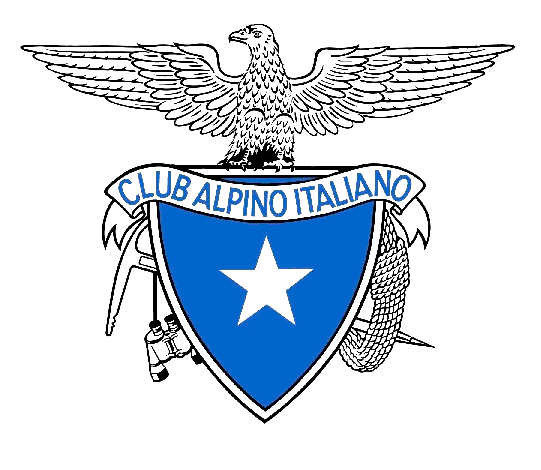 ANAGRAFICA TECNICO ECONOMICABando approvvigionamento acqua e contenimento consumi idrici nei rifugi del CAI - 2024Il Sottoscritto…………………………………. nato a …………………………il ……………….,
residente a …………………….., in Via …………………………………………………………., carta di identità n°………………………… rilasciata dal Comune di ……………………………………………in data………………………….in qualità di Presidente Pro Tempore della Sezione del Club Alpino Italiano di………………………………………….., DICHIARA ai sensi degli artt. 46 e 47 del D.P.R. n. 445 del 28 dicembre 2000, e consapevole delle responsabilità penali nelle quali può incorrere in caso di falsità in atti, uso di atti falsi e/o di dichiarazioni mendaci e, in particolare, consapevole delle sanzioni di cui all’art. 76 del citato DPR n. 445/00, nonché delle conseguenze amministrative di decadenza dai benefici conseguiti, DI AVER SOSTENUTO LE SEGUENTI SPESEper il RIFUGIO ……………………………………per il RIFUGIO ……………………………………ripetere la tabella sopra riportata nel caso in cui si chiedano contributi per più rifugiDICHIARA INOLTRE CHE- le spese sono state sostenute nel periodo 01.01.2024 - 30.11.2024;- le spese sono per interventi di manutenzione sia ordinaria che straordinaria dei sistemi di approvvigionamento idrico, accumulo idrico e/o riduzione dei consumi idrici;- sono presentati in copia al CAI per la rendicontazione dell’attività indicata i giustificativi di spesa saldati;- le spese indicate sono state interamente sostenute per lo svolgimento delle finalità sopra riferite;- di non aver ricevuto contributi da altri Enti, o altri bandi CAI, per le spese ed i lavori citati in questa richiesta;- di non aver partecipato al bando del CAI per l’approvvigionamento acqua e contenimento consumi idrici nei rifugi nel corso del 2022 e 2023.ED ALLEGA1. Fatture/ricevute pagate relative alle spese sostenute come indicato al punto “Spese ammissibili” del bando;2. Relazione descrittiva e fotografica su lavori/acquisti per i quali è stato chiesto il contributo;3. Copia del documento di identità;Accreditare l’importo sul conto corrente intestato alla Sezione di ……………………………Indicare REFERENTE per la Sezione per eventuale contatto: Nome e Cognome:Mail:n. telefonico:INFORMAZIONI AI SENSI DELL'ART. 13 DEL REGOLAMENTO (UE) 2016/679 SUL TRATTAMENTO DEI DATI PERSONALI Ai sensi del Reg. UE 2016/679, si informa che:Titolare del trattamento è: il Legale Rappresentante, nonché Presidente generale del Club Alpino Italiano (CAI), Antonio Montani, domiciliato per la carica in Via Errico Petrella, 19 – 20124 Milano.Responsabile del trattamento è: il Direttore del Club Alpino Italiano, dott.  Matteo Canali (direzione @cai.it).Responsabile della protezione dei dati personali (RDP) è: l’avv. Rosamaria Gallo (privacy@cai.it). Finalità del trattamento: i dati forniti vengono acquisiti per le finalità connesse alla procedura.Conferimento obbligatorio: a tal riguardo tutti i dati richiesti rivestono carattere obbligatorio e il partecipante è tenuto a renderli, pena la mancata partecipazione alla procedura.Modalità del trattamento: il trattamento dei dati verrà effettuato in modo da garantire la sicurezza e la riservatezza e potrà essere attuato mediante strumenti manuali e informatici idonei a memorizzarli, gestirli e trasmetterli.Categorie di soggetti ai quali i dati possono essere comunicati e/o diffusi: nell’ambito della normativa vigente, i dati potranno essere comunicati alle amministrazioni pubbliche interessate alla posizione giuridico-economica dell’incaricato, nonché a organismi di vigilanza, autorità giudiziarie e a quei soggetti per i quali la comunicazione è obbligatoria per legge. Periodo di conservazione dei dati: i dati saranno conservati per il tempo strettamente necessario all’espletamento di tutte le fasi della procedura selettiva e per la gestione di eventuali controversie.*Da trasformare in PDF e sottoscrivere con firma digitale oppure con firma autografa leggibile e per esteso. Nel secondo caso si ricorda di allegare fotocopia del documento d’identità, in corso di validità, relativa al sottoscrittore.Art. 76 del DPR. 445 del 28/12/2000: 1. Chiunque rilascia dichiarazioni mendaci, forma atti falsi o ne fa uso nei casi previsti dal presente T.U. è punito ai sensi di Codice Penale e delle leggi speciali in materia. 2. L’esibizione di un atto contenente dati non più rispondenti a verità equivale ad uso di atto falso. 3. Le dichiarazioni sostitutive rese ai sensi degli artt. 46 e 47 e le dichiarazioni rese per conto delle persone indicate nell’art. 4 comma 2, sono considerate come fatte a Pubblico Ufficiale. 4. Se i reati indicati nei commi 1,2 e 3 sono commessi per ottenere la nomina ad un pubblico ufficio o l’autorizzazione all’esercizio di una professione o arte, il giudice, nei casi più gravi, può applicare l’interdizione temporanea dai pubblici uffici o dalla professione o arte.CATEGORIA DI SPESAEUROa.Installazione di WC a secco e/o di altri sistemi che riducano il fabbisogno idrico per la gestione del ciclo delle acque nere;€b.Acquisto/realizzazione/manutenzione di cisterne di accumulo e di rilancio idrico;€c.Realizzazione/manutenzione di captazioni idriche;€d.Acquisto di componentistica connessa alle reti di adduzione idrica (es. tubazioni, snodi, manicotti, valvole, pozzetti, contalitri, pompe, filtri, potabilizzatori …);€e.Acquisto di componentistica connessa alla riduzione dei consumi idrici nei rifugi (es. riduttori di portata per WC, rubinetti, docce, ….);€f.Impianti di recupero delle acque grigie e/o piovane;€g.Costi di Posa, Installazione e Trasporto delle opere/forniture di cui alle lettere a, b, c, d, e, f;€h.Spese Tecniche (saranno rimborsate fino all’8% del totale delle lettere a, b, c, d, e, f, g,)€TOTALE€____________________ Luogo e Data______________________________________________Firma del dichiarante *IT